МИНИСТЕРСТВО ЗДРАВООХРАНЕНИЯ РОССИЙСКОЙ ФЕДЕРАЦИИПРИКАЗот 19 августа 2016 г. N 614ОБ УТВЕРЖДЕНИИ РЕКОМЕНДАЦИЙПО РАЦИОНАЛЬНЫМ НОРМАМ ПОТРЕБЛЕНИЯ ПИЩЕВЫХ ПРОДУКТОВ,ОТВЕЧАЮЩИХ СОВРЕМЕННЫМ ТРЕБОВАНИЯМ ЗДОРОВОГО ПИТАНИЯВ соответствии с пунктом 16 плана мероприятий ("дорожной карты") по содействию импортозамещению в сельском хозяйстве на 2014 - 2015 годы, утвержденного распоряжением Правительства Российской Федерации от 2 октября 2014 г. N 1948-р, приказываю:Утвердить прилагаемые Рекомендации по рациональным нормам потребления пищевых продуктов, отвечающих современным требованиям здорового питания.Вр.и.о. МинистраИ.Н.КАГРАМАНЯНУтвержденыприказом Министерства здравоохраненияРоссийской Федерацииот 19 августа 2016 г. N 614РЕКОМЕНДАЦИИПО РАЦИОНАЛЬНЫМ НОРМАМ ПОТРЕБЛЕНИЯ ПИЩЕВЫХ ПРОДУКТОВ,ОТВЕЧАЮЩИХ СОВРЕМЕННЫМ ТРЕБОВАНИЯМ ЗДОРОВОГО ПИТАНИЯНастоящие Рекомендации разработаны в целях укрепления здоровья детского и взрослого населения, профилактики неинфекционных заболеваний и состояний, обусловленных недостатком микронутриентов.Рациональные нормы потребления пищевых продуктов, отвечающие современным требованиям здорового питания, представляют собой среднедушевые величины основных групп пищевых продуктов, а также их ассортимент согласно приложению к настоящим Рекомендациям в килограммах на душу населения в год (кг/год/человек), которые учитывают химический состав и энергетическую ценность пищевых продуктов, обеспечивают расчетную среднедушевую потребность в пищевых веществах и энергии, а также разнообразие потребляемой пищи.Настоящие Рекомендации могут использоваться для планирования объемов производства пищевой продукции в агропромышленном комплексе, а также гражданами при формировании индивидуальных рационов питания и не предназначены для организации питания в организованных коллективах.Приложениек Рекомендациям по рациональным нормампотребления пищевых продуктов,отвечающих современным требованиямздорового питания, утвержденнымприказом Министерства здравоохраненияРоссийской Федерацииот 19 августа 2016 г. N 614РЕКОМЕНДУЕМЫЕ РАЦИОНАЛЬНЫЕ НОРМЫПОТРЕБЛЕНИЯ ПИЩЕВЫХ ПРОДУКТОВ, ОТВЕЧАЮЩИХ СОВРЕМЕННЫМТРЕБОВАНИЯМ ЗДОРОВОГО ПИТАНИЯ--------------------------------<1> Согласно рекомендациям ВОЗ всю пшеничную и кукурузную муку рекомендуется обогащать фолиевой кислотой до уровня содержания фолиевой кислоты 1,3 мг/кг.(сноска в ред. Приказа Минздрава России от 01.12.2020 N 1276)<2> Не менее 30% муки должно быть представлено сортами грубого помола.(сноска в ред. Приказа Минздрава России от 01.12.2020 N 1276)<3> Согласно рекомендациям ВОЗ вся соль должна быть йодирована.(сноска введена Приказом Минздрава России от 01.12.2020 N 1276)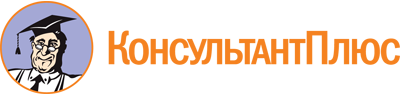 Приказ Минздрава России от 19.08.2016 N 614
(ред. от 01.12.2020)
"Об утверждении рекомендаций по рациональным нормам потребления пищевых продуктов, отвечающих современным требованиям здорового питания"Документ предоставлен КонсультантПлюс

www.consultant.ru

Дата сохранения: 28.09.2022
 Список изменяющих документов(в ред. Приказов Минздрава России от 25.10.2019 N 887,от 01.12.2020 N 1276)Список изменяющих документов(в ред. Приказов Минздрава России от 25.10.2019 N 887,от 01.12.2020 N 1276)Список изменяющих документов(в ред. Приказов Минздрава России от 25.10.2019 N 887,от 01.12.2020 N 1276)N п/пНаименование продуктовкг/год/человек1.Хлебные продукты (хлеб и макаронные изделия в пересчете на муку, мука <1>, крупы, бобовые), в том числе:961.мука для выпечки хлеба и кондитерских изделий из нее <2>:641.ржаная201.пшеничная, в том числе:441.мука пшеничная витаминизированная241.крупы, макаронные изделия и бобовые, в том числе:321.рис71.прочие крупы, в том числе:141.гречневая41.манная21.овсяная21.пшенная21.прочие41.макаронные изделия81.бобовые (горох, фасоль, чечевица и др.)3(в ред. Приказа Минздрава России от 01.12.2020 N 1276)(в ред. Приказа Минздрава России от 01.12.2020 N 1276)(в ред. Приказа Минздрава России от 01.12.2020 N 1276)2.Картофель903.Овощи и бахчевые, в том числе:1403.капуста белокочанная, краснокочанная, цветная и др.403.помидоры103.огурцы103.морковь173.свекла183.лук103.прочие овощи (перец сладкий, зелень, кабачки, баклажаны и др.)203.бахчевые (арбузы, тыква, дыни)154.Фрукты свежие, в том числе:1004.виноград64.цитрусовые64.косточковые84.ягоды74.яблоки504.груши84.прочие фрукты54.сухофрукты в пересчете на свежие фрукты105.Сахар8(п. 5 в ред. Приказа Минздрава России от 01.12.2020 N 1276)(п. 5 в ред. Приказа Минздрава России от 01.12.2020 N 1276)(п. 5 в ред. Приказа Минздрава России от 01.12.2020 N 1276)6.Мясопродукты, в том числе:736.говядина206.баранина36.свинина186.птица (цыплята, куры, индейка, утки, гуси и др.)316.мясо других животных (конина, оленина и др.)17.Рыбопродукты228.Молоко и молокопродукты всего в пересчете на молоко,8.в том числе:3258.молоко, кефир, йогурт с жирностью 1,5 - 3,2%508.молоко, кефир, йогурт с жирностью 0,5 - 1,5%588.в том числе витаминизированные508.сметана, сливки с жирностью 10 - 15%38.масло животное28.творог с жирностью 9 - 18%98.творог с жирностью 0 - 9%108.сыр79.Яйца (штук)26010.Масло растительное1211.Соль поваренная <3>1,8(п. 11 в ред. Приказа Минздрава России от 01.12.2020 N 1276)(п. 11 в ред. Приказа Минздрава России от 01.12.2020 N 1276)(п. 11 в ред. Приказа Минздрава России от 01.12.2020 N 1276)